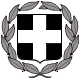 ΕΛΛΗΝΙΚΗ ΔΗΜΟΚΡΑΤΙΑΥΠΟΥΡΓΕΙΟ  ΠΑΙΔΕΙΑΣ ΚΑΙ ΘΡΗΣΚΕΥΜΑΤΩΝ ΠΕΡ/ΚΗ Δ/ΝΣΗ Π/ΘΜΙΑΣ ΚΑΙ Δ/ΘΜΙΑΣ ΕΚΠ/ΣΗΣ ΚΡΗΤΗΣΔ/ΝΣΗ Β/ΘΜΙΑΣ ΕΚΠ/ΣΗΣ ΗΡΑΚΛΕΙΟΥΓΕΝΙΚΟ ΛΥΚΕΙΟ ΧΑΡΑΚΑΠΡΟΚΗΡΥΞΗ ΕΚΔΗΛΩΣΗΣ ΕΝΔΙΑΦΕΡΟΝΤΟΣ ΓΙΑ ΤΗΝ ΟΡΓΑΝΩΣΗ ΤΗΣ ΠΟΛΥΗΜΕΡΗΣ ΕΚΠΑΙΔΕΥΤΙΚΗΣ ΕΚΔΡΟΜΗΣ ΤΗΣ Γ΄ ΤΑΞΗΣ ΤΟΥ  ΓΕΛ ΧΑΡΑΚΑ ΣΤΗ ΘΕΣΣΑΛΟΝΙΚΗΤο  Γενικό Λύκειο Χάρακα προκηρύσσει εκδήλωση ενδιαφέροντος για την πολυήμερη εκπαιδευτική εκδρομή των μαθητών της Γ' τάξης στη Θεσσαλονίκη και προσκαλεί τα τουριστικά γραφεία να υποβάλουν τις προσφορές τους σύμφωνα με τους παρακάτω όρους :  Πραγματοποίηση εκδρομής στο χρονικό διάστημα 1/03/2020-10/03/22020 και η μετακίνηση να γίνει ως εξής :Ηράκλειο – Θεσσαλονίκη και Θεσσαλονίκη-Ηράκλειο  Αεροπορικώς  με  Ελληνικές αεροπορικές εταιρείες   ( επιστροφή από Θεσσαλονίκη  μετά το απόγευμα και πριν τις 21:00 ) 2. Αριθμός μαθητών: περίπου 20 μαθητές  3.  Αριθμός συνοδών καθηγητών: 2.4. Αριθμός διανυκτερεύσεων: 4  Τα καταλύματα θα πρέπει να είναι ασφαλή (κατάσταση κτηρίου και περιοχή), κατηγορίας   Ά  σε κεντρικό σημείο της Θεσσαλονίκης,  ενώ θα προσφέρουν οπωσδήποτε πρωινό. Η κατανομή των μαθητών να είναι σε όμορους ορόφους. Τα δωμάτια μπορούν να είναι δίκλινα, τρίκλινα ή και τετράκλινα για τους μαθητές (με κανονικά κρεβάτια όμως και όχι με ράντζα) και μονόκλινα για τους συνοδούς καθηγητές.6. Το πρόγραμμα της εκδρομής θα μπορεί να διαμορφωθεί ελεύθερα από τον αρχηγό, το συνοδό καθηγητή και τους μαθητές και θα οριστικοποιηθεί τουλάχιστον 1 εβδομάδα πριν την αναχώρηση. Θα συνεκτιμηθούν οπωσδήποτε οι προτάσεις των τουριστικών γραφείων που θα αναφέρονται στις αντίστοιχες προσφορές τους, αλλά, όπου απαιτηθεί η παρουσία ξεναγού, το κόστος του θα βαρύνει το γραφείο. Επιθυμία και πρόθεση του σχολείου είναι να πραγματοποιηθούν 3 ημερήσιες εκδρομές εκτός Θεσσαλονίκης:α)  Αρχαιολογικό χώρο της Βεργίνας, Βέροια, Έδεσσα, Νάουσα, β) Σπήλαιο Πετραλώνων-Χαλκιδική γ) χιονοδρομικό κέντρο Καϊμάχτσαλαν, ή «τρία – πέντε πηγάδια» ή ΣέλιΚαθώς και ημερήσια ξενάγηση στα κυριότερα αξιοθέατα της Θεσσαλονίκης.(Όλα τα εισιτήρια εισόδου σε μουσεία, αρχαιολογικούς χώρους και αξιοθέατα βαρύνουν το ταξιδιωτικό γραφείο).7.  Τουριστικά λεωφορεία υπερυψωμένα (όχι διώροφα), τα οποία θα είναι διαθέσιμα στους μαθητές σε όλη την διάρκεια της εκδρομής και για κάθε δραστηριότητα τους (μετακινήσεις, ξεναγήσεις, βραδινές εξόδους κ.λ.π) και θα διαθέτουν εφεδρικούς οδηγούς για όσες μετακινήσεις χρειαστεί να γίνουν πέραν του ωραρίου των βασικών οδηγών. Πριν την επιβίβαση των μαθητών, τα λεωφορεία θα πρέπει να ελεγχθούν, από την αρμόδια λιμενική ή αστυνομική αρχή, ότι πληρούν όλες τις προϋποθέσεις που προβλέπονται από την ισχύουσα νομοθεσία (να έχουν ελεγχθεί από το ΚΤΕΟ, να είναι εφοδιασμένα με τα απαιτούμενα έγγραφα καταλληλότητας οχήματος, την επαγγελματική άδεια οδήγησης, ελαστικά σε καλή κατάσταση, πλήρως κλιματιζόμενα κλπ.), καθώς και να πληρούν όλες τις προϋποθέσεις ασφάλειας για τη μετακίνηση μαθητών (ζώνες ασφάλειας, έμπειροι οδηγοί κλπ.). 8.  Κάλυψη μεταφοράς Χάρακα – Ηράκλειο και Ηράκλειο – Χάρακα για την επιστροφή με λεωφορεία από το πρακτορείο.9. Υποχρεωτική Ασφάλιση Ευθύνης Διοργανωτή, όπως ορίζει η κείμενη νομοθεσία, καθώς και πρόσθετη ασφάλιση για περίπτωση ατυχήματος ή ασθένειας μαθητή ή συνοδού καθηγητή και μεταφορά του, εάν παραστεί ανάγκη.10. Συνοδός πρακτορείου, καθώς επίσης και συνοδός ιατρός, καθ’ όλη τη διάρκεια της εκδρομής.11. Οι χώροι που θα επιλεγούν για εστίαση και ψυχαγωγία των μαθητών πρέπει να διαθέτουν νόμιμη άδεια λειτουργίας και να πληρούν τος όρους ασφάλειας και υγιεινής.12. Αποδοχή από το πρακτορείο ποινικής ρήτρας σε περίπτωση αθέτησης, από τη μεριά του, οποιουδήποτε από τους όρους του συμβολαίου (εγγυητική επιστολή με παρακράτηση ποσού που θα καθορίσει το σχολείο, με ελάχιστο το15% του συνολικού κόστους).13. Πρόβλεψη διαχείρισης της περίπτωσης μη πραγματοποίησης της εκδρομής, λόγω ανωτέρας βίας (καιρικές συνθήκες, κλπ).14. Σε μαθητή που για λόγους ανωτέρας βίας ή ασθενείας- ματαιωθεί η συμμετοχή του στην εκδρομή να επιστραφεί το ποσό συμμετοχής του στην εκδρομή.15. Προσφορά του πρακτορείου  1 free για  μαθητή με οικονομικό πρόβλημα.16.Προσφορά του πρακτορείου για ελεύθερα εισιτήρια για τους δύο (2) συνοδούς καθηγητές.Τα ενδιαφερόμενα Πρακτορεία καλούνται να υποβάλουν, στο γραφείο της Διεύθυνσης του  Γενικού Λυκείου Χάρακα, αποκλειστικά σφραγισμένες προσφορές, το αργότερο μέχρι την Παρασκευή  10/01/2020 και ώρα 12:00. Οι προσφορές θα περιγράφουν αναλυτικά τις προσφερόμενες υπηρεσίες και τις πιθανές ενδεχόμενες βελτιωτικές προτάσεις και θα είναι σύμφωνες με την Υ.Α. 33120/ΓΔ4 ΦΕΚ τ.β αρ.φύλλου 681/6-03-2017 καθώς και  κάθε  σχετική νομοθεσία. Οι προσφορές θα πρέπει να αναφέρουν το συνολικό κόστος της εκδρομής, καθώς και το κόστος ανά μαθητή, συμπεριλαμβανομένου του ΦΠΑ.  Κάθε προσφορά θα πρέπει οπωσδήποτε να συνοδεύεται από υπεύθυνη δήλωση κατοχής του ειδικού σήματος λειτουργίας τουριστικού πρακτορείου, καθώς και 1 φωτοαντίγραφό του. Επιπλέον, στον φάκελο της προσφοράς θα υπάρχει απαραίτητα CD ή άλλο οπτικό μέσο με την προσφορά σε ηλεκτρονική μορφή (doc ή pdf), ώστε να είναι εύκολη η ανάρτησή της στο διαδίκτυο. Όσες προσφορές δεν φτάσουν έγκαιρα μέχρι την παραπάνω ημερομηνία, αποσταλούν με διαφορετικό τρόπο (Fax, e-mail, με ανοικτό φάκελο ή χωρίς φάκελο) ή συνοδεύονται από κενό CD, δεν θα αξιολογηθούν. Απαραίτητη προϋπόθεση θεωρείται η έγγραφη διαβεβαίωση, της  διαθεσιμότητας θέσεων στο αεροπλάνο καθώς και δωματίων στα ξενοδοχεία που θα προταθούν.Η αποσφράγιση των προσφορών θα γίνει από την αρμόδια Επιτροπή του Γενικού Λυκείου Χάρακα την Δευτέρα 13/01/2020 και ώρα 11:00 στο Γραφείο της Διεύθυνσης και θα επιλεγεί αυτή που θα είναι σύμφωνη με τις παραπάνω προϋποθέσεις της σχετικής πρόσκλησης εκδήλωσης ενδιαφέροντος, θα κριθεί ως η πλέον κατάλληλη και ευέλικτη για διαμόρφωση, σύμφωνα με το παιδαγωγικό μέρος της εκδρομής, κι επιπλέον θα είναι συνολικά η πλέον συμφέρουσα οικονομικά.  	    								                Ο Διευθυντής									Παντελής ΠαπαδάκηςΤαχ. Δ/νση:Χάρακας Μονοφατσίου, Τ.Κ. 70010Πληροφορίες:Π. ΠαπαδάκηςΤηλ.:28930 22145Fax:28930 23737 E-mail:mail@lyk-charak.ira.sch.gr